Le radical et la terminaison d’un verbe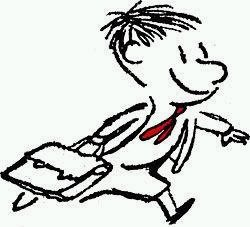 1) Entoure les terminaisons de ces verbes à l’infinitifregarder   -   finir   -   prévoir   -   tondre   -   crier   -   mentir   -   tricher   -   travailler   -   sourire   -  pouvoir   -   vendre   2) Entoure les terminaisons de ces verbes :regardons   -   finissez   -   prévois   -   tonds   -   crie   -   ment   -   triches   -   travaillent   -   souris   -  pouvez   -   vendons3) Souligne le radical de ces verbes  à l’infinitifpartir   -   rendre   -   obéir   -   falloir   -   préserver   -   sentir  -vérifier   -   éteindre   -   pousser   -   devoir   -   renverser   4) Souligne le radical de ces verbes à l’infinitif et entoure la terminaisoncopier   -   saluer   -   vendre   -   vouloir   -   assombrir   -   amener   -   tenir   -   blesser   -   voir   -   boire   -   être     